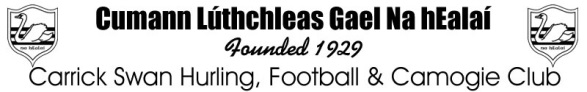 Annual General Meeting takes place in Club House on Friday December 1st. at 7.30pmPlease write the name of the person(s) you are nominating in the box(s) below.Note: Motions can be written on reverse of this page. Nominations for a position will only be accepted on the night of the A.G.M. if no other person has been previously nominated before the closing date.  Do not nominate a person without their permission. Honorary positions will be ratified at the Club A.G.M. Signed…………………………………………………………Date………………………Nomination Form to be returned to Club Secretary before Friday November 24th.Chairperson:  Tony Hogan Vice-Chairpersons: Jim Bourke, Frankie Power.Secretary:  Sean O’Shea (not standing for election)Fixtures-Secretary: Dean Clery (unavailable)Treasurer: Sean McDonnell Vice-Treasurer:  Dick Lanigan P.R.O: Siobhan O’Dwyer Club Registrar: Willie Hahessy Games Officer: James HoganDevelopment Officer: Sean O'Shea Juvenile Secretary: Terry LonerganChildren’s Officer: Mary BarrettAppointment by incoming committee.Committee: Jim Kennedy (Health & well-being), Noel Russell (County Board Delegate), Terry Lonergan (Juvenile Secretary), Seamus Walsh (Culture & Language). Player’s Rep: Senior hurling captain.Nominations: